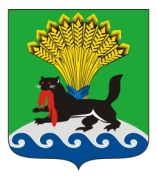 РОССИЙСКАЯ ФЕДЕРАЦИЯИРКУТСКАЯ ОБЛАСТЬИРКУТСКОЕ РАЙОННОЕ МУНИЦИПАЛЬНОЕ ОБРАЗОВАНИЕАДМИНИСТРАЦИЯПОСТАНОВЛЕНИЕот «__15__»_____02______ 2021 г.					                     №_84__О внесении изменений в постановление Мэра Иркутского районного муниципального образования от 24.09.2008 № 4035 «Об утверждении Положения «Об охране труда в Иркутском районном муниципальном образовании»В связи со структурными изменениями в администрации Иркутского районного муниципального образования, в целях реализации закона Иркутской области от 23.07.2008 № 58-оз «Об охране труда в Иркутской области», руководствуясь статьями 39, 45, 54 Устава Иркутского районного муниципального образования, администрация Иркутского районного муниципального образования ПОСТАНОВЛЯЕТ:Внести изменение в постановление Мэра Иркутского районного муниципального образования от 24.09.2008  № 4035 «Об утверждении Положения «Об охране труда в Иркутском районном муниципальном образовании» (далее – Постановление), изложив п. 4.1 Положения «Об охране труда в Иркутском районном муниципальном образовании» в новой редакции:«4.1.  На муниципальном уровне управление охраной труда осуществляют: администрация Иркутского районного муниципального образования: Мэр района, заместитель Мэра района, курирующий вопросы охраны труда, отдел управления охраной труда экономического управления в соответствии с действующим законодательством и Уставом Иркутского районного муниципального образования». Архивному отделу организационно-контрольного управления администрации Иркутского районного муниципального образования  внести в оригинал Постановления информацию о внесении изменений в правовой акт.Опубликовать настоящее постановление в газете «Ангарские огни», разместить на официальном сайте Иркутского районного муниципального образования в информационно-телекоммуникационной сети «Интернет» по адресу www.irkraion.ru.Контроль исполнения настоящего постановления возложить на первого заместителя Мэра района.Мэр                                                                                                              Л.П. Фролов